volební systémyPrůvodce studiem – studijní předpoklady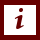 Materiál je určen posluchačům oboru Veřejná správa a sociální politika kombinovaného studia Slezské univerzity v Opavě v prostředí IS SLU.V nahrávce jsou vysvětleny hlavní parametry demokratických voleb. Dále jsou uvedeny hlavní typy volebních systémů a jsou uvedeny také jejich hlavní efekty. Základní předpoklady: znalosti základů společenských věd a historie. Přístup do IS SLU a základní orientace v IS SLU výhodou, základní počítačová gramotnost zejména v oblasti používání internetu.Rychlý náhled studijního materiálu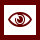 Video – 1. část se zaměřuje na nedůležitější parametry demokratických voleb, které musí být zajištěny. Jedná se o dodržení standardů a zaručení všeobecnosti, přímosti, rovnosti hlasování a tajnosti volby. Dále video seznamuje s hlavními typy volebních systémů a je také vysvětlen proces přepočtu platných, odevzdaných hlasů na mandáty. Hlavní pozornost je věnována poměrným volebním systémům. Cíle STUDIJNÍHO MATERIÁLU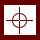 Přiblížení hlavních parametrů pro demokratické volby. Seznámení s nejdůležitějšími efekty nejrozšířenějších volebních systémů. Klíčová STUDIJNÍHO MATERIÁLU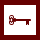 Volby, volební systémy, demokracie Čas potřebný ke studiu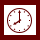 Stopáž studijního materiálu: 22:33 min.Doporučený čas ke studiu v IS SU: cca. 45 min.doporučená literatura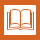 VOMLELA, Lukáš. Základy politické vědy a regionální politiky, Fakulta veřejných politik, Slezská univerzita v Opavě. Opava, 2020 – vložit do ISČALOUD, Dalibor - CHYTILEK, Roman – LEBEDA, Tomáš – ŠEDO, Jakub: Volební systémy. Praha 2009.Další zdroje – rozšiřující literaturaCABADA, Ladislav - KUBÁT, Michal a kol. Úvod do studia politické vědy. Praha 2004.CABADA, Ladislav – CHARVÁT, Jakub – STULÍK, Ondřej: Současná komparativní politologie. Klíčové koncepty. Plzeň-Praha 2015. DOČEKALOVÁ, Pavla - ŠVEC, Kamil. Úvod do politologie. Praha 2010. HLOUŠEK, Vít – KOPEČEK, Lubomír – ŠEDO, Jakub. Politické systémy. Brno 2011. ŘÍCHOVÁ, Blanka: Úvod do současné politologie. Srovnávací analýza demokratických politických systémů. Praha 2002.ŘÍCHOVÁ, Blanka: Přehled moderních politologických teorií. Praha 2000.STRMISKA, Maxmilián a kol.: Politické strany moderní Evropy. Analýza stranicko-politických systémů. Praha 2005.Svobodné volby se v demokratických společnostech konají na základě principu všeobecného, rovného, přímého volebního práva, přičemž musí být zaručena tajnost hlasování.   Všeobecnost volebního práva 	Všeobecné volební právo pro muže bylo poprvé zavedeno ve Francii v roce 1789. V průběhu 19. století se všeobecné volební právo pro muže postupně rozšiřovalo, ale v některých zemích přetrvala různá omezení někdy i do 20. století (např. rasová). Všeobecná deklarace lidských práv zakotvuje všeobecnost volebního práva. Ženám byla tato práva přiznávána později. V mnohých ústavních dokumentech z 18. století, jako například americká Deklarace nezávislosti nebo francouzská Deklarace práv člověka a občana se ženami, jako občany nepočítaly. V průběhu 19. století byl tento názor zpochybňován a občanský princip byl zahrnován na obyvatele bez ohledu na pohlaví. Ve Wyomingu bylo volební právo pro ženy zavedeno v roce 1869. Na celostátní úrovni bylo volební právo pro ženy zavedeno na Novém Zélandu v roce 1893. Na evropském kontinentě bylo poprvé zavedeno v roce 1906 ve Finsku. Řada evropských zemí zaváděla možnost hlasování pro ženy po první světové válce. Mezi posledními zeměmi, které jej zavedly, byly Švýcarsko v roce 1971 nebo Lichtenštejnsko (1984). V minulosti jsme se také mohli setkat s nejrůznějšími omezeními volebního práva, s tzv. cenzy. Jedním z nich bylo kritérium vlastnictví majetku, či výše odvádění daní, gramotnost, rasová omezení atd. V současné době požadován státní občanství, ale například v Evropské unii mohou ve volbách do Evropského parlamentu a v obecních volbách hlasovat i občané jiných členských zemí EU. Odsouzení za závažné trestné činy jsou v některých zemích vyňati z možnosti hlasovat. Rovněž pozbytí způsobilosti k právním úkonům představuje podobnou překážku. Požadovaný věk voličů představuje další omezení. V průběhu několika posledních let dochází ke snižování věkové hranice. Většina zemí zavedla limit pro výkon aktivního volebního práva dosažení věku 18 let, přičemž je „patrná tendence ke snižování tohoto limitu. Například po druhé světové válce bylo v západní Evropě volební právo nejčastěji přiznáváno od 21 let a v žádné zemi nebyl stanoven nižší limit než 20 let, ke snížení na dnešní obvyklou výši 18 let došlo ve většině zemí v průběhu 70. a 80. let. Zachování věkového cenzu je v některých případech označováno za porušení všeobecnosti volebního práva. Proto se objevují návrhy na rozšíření volebního práva i na mladší osoby. V praxi došlo v některých zemích k prolomení limitu 18 let a k poklesu věku na 16, alespoň pro některé úrovně voleb, na národní úrovni mohou šestnáctiletí volit v Brazílii, Íránu, Kubě a z evropských zemí od voleb v roce 2008 v Rakousku.“ Rovnost volebního práva	Každý platný odevzdaný hlas by měl mít stejnou váhu. V praxi je velmi těžké ideální rovnosti dosáhnout. Nerovnost v hlasování de iure 	V některých zemích i po zavedení všeobecného volebního práva přetrvávaly prvky narušující rovnost. Dělo se tak prostřednictvím:1) „rozdělení voličů do několika skupin s razantními rozdíly v počtu voličů v jednotlivých skupinách na jednoho poslance a/nebo2) přidělení více hlasů určitým skupinám voličů (v drtivé většině zemí se s těmito prvky již neotkáváme)“Nerovnost v hlasování plynoucí z nastavení volebních obvodů V této souvislosti jsou používány dva termíny: Gerrymandering a Malapportionment, které omezovaly jednu skupinu voličů na úkor druhé. 	Gerrymandering - jedná se o manipulaci s volebními obvody za účelem zajištění volebního vítězství pro určitou politickou stranu nebo skupinu voličů. Snadněji se realizuje v zemích, které využívají většinové techniky volby. Cílem manipulace je prostřednictvím rozdělení teritoria znevýhodněná skupina sice zvítězila v některých obvodech a to se zbytečně velkým náskokem, přičemž v jiných volebních obvodech  pak těsně prohrála. Tímto krokem je zajištěno celkové vítězství zvýhodněné strany a „takové úpravy fakticky znamenají, že volby jsou v daném obvodu prohrány, či vyhrány dříve, než dojde k vlastnímu hlasování.“ 	Termín vznikl spojením příjmení někdejšího guvernéra státu Massachusetts Elbridge Gerryho a salamandra, který na kandidatuře zpodobňoval nové vymezení volebních obvodů pro volby v roce 1812. Gerry podepsal „změnu hranic senátorského volebního obvodu Essex County, (severní Boston), která výrazně favorizovala jeho politickou stranu. Cílem bylo přijmout ještě před volbami takové opatření, které by Gerryho straně (v této době vládnoucí) umožnilo uchránit volební obvod před opozicí. Vládnoucí politické straně se po těchto zásazích podařilo Gerryho dosáhnout vítězství nad opozičními federalisty v poměru 29:11 v počtu mandátů, ačkoli získala vítězná strana 50 164 hlasů a opoziční federalisté 51 766.	Kromě klasického gerrymanderingu můžeme ještě hovořit o dvoustranickém gerrymanderingu. V tomto případě si dvě relevantní politické strany rozdělí stát, aby v každém volebním obvodu jedna z nich dosáhla na jisté vítězství a zisk mandátu. Cílem tohoto kroku je snížení počtu soutěživých obvodu a tím pádem obhajobu stávajícího mandátu, která je pro stávající poslance snadnější. Malapportionment Malapportionment představuje vymezení různě velkých obvodů. Může se jednat o manipulaci s hranicemi jednotlivých obvodů, nebo k tomu může dojít i přirozeným způsobem, kdy po delší dobu nedochází ke změnám hranic. V těchto případech vysílají některé oblasti méně zástupců do volených orgánů, než by odpovídalo počtu jejich obyvatel. Mezi příklady uvádí R. Chytilek, J. Šedo, T. Lebeda a D. Čaloud volby v roce 1907 v Předlitavsku, „vedených jinak podle pro muže všeobecného a rovného volebního práva, připadal jeden poslanec z východní Haliče přibližně na tolik voličů jako na 2,5 poslance z německy mluvících oblastí.“Přímost hlasování	V průběhu 19. bylo ve většině zemí zaváděno přímé hlasování pro dolní komory parlamentů. V současnosti se v některých státech nepřímo volí hlava státu. Tajnost hlasování 	Ve volbách je garantována anonymita a je zajištěno, aby se nikdo nedozvěděl, jak konkrétní volič hlasoval. Ve 20. století se kritérium tajnosti hlasování stalo nezbytným kritériem demokratičnosti. Volební systémyVelmi přehlednou klasifikaci uvádí Michal Kubát, který uvádí tři druhy hlavních volebních systémů, které se dnes používají:  	I. většinový volební systém 		1. systém prosté většiny		2. systém absolutní většiny			A. dvoukolová varianta				a) dále se dělí podle způsobu řešení volebních kol			B. alternativní hlasování	II. proporční volební systém		1. systém kandidátních listin 			A. dále se dělí podle typu kandidátních listin		2. systém jednoho přenosného hlasu	III. smíšený volební systém		1. systém závislé kombinace			A. vyrovnávací smíšený systém			B. podmíněný smíšený systém			C. supersmíšený systém		2. systém nezávislé kombinace			A. koexistenční smíšený systém			B. navrstvující smíšený systém			C. fúzní smíšený systémPedagogicko didaktické poznámkyPrůvodce studiemObory 0312 – Politické vědy a občanská výchova. Po prostudování této kapitoly a shlédnutí videa budou studenti seznámeni s problematikou výzkumu volebních systémů. Jsou zde uvedeny definice jednotlivých pojmů a zapojení studentů do úkolů, či zodpovězení otázek, které se týkají daného tématu. Průvodní listy jsou logicky seřazeny pro vhodný přehled jednotlivých kapitol pro studenty a odpovídají tématům v prezentaci i ve videích.Úkol k zamyšlení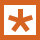 Co se Vám vybaví pod pojmem volební systém?Co mají společného většinové a poměrné volební systémy?Kontrolní otázka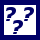 1. Jaký typ volebního systému je využíván pro volby do Poslanecké sněmovny Parlamentu České republiky?Korespondenční úkol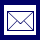 Uveďte hlavní kritéria demokratických voleb. Naplňuje Česká republiky základní parametry demokratických voleb? Uveďte, jaký typ volebního systému je využíván pro volby do Poslanecké sněmovny Parlamentu České republiky. Uveďte hlavní výhody a nevýhody tohoto systému. BALÍK, Stanislav - KUBÁT, Michal: Teorie a praxe totalitních a autoritativních režimů. Praha 2004. CABADA, Ladislav - KUBÁT, Michal a kol.: Úvod do studia politické vědy. Praha 2004.CABADA, Ladislav – CHARVÁT, Jakub – STULÍK, Ondřej: Současná komparativní politologie. Klíčové koncepty. Plzeň-Praha 2015. DOČEKALOVÁ, Pavla - ŠVEC, Kamil: Úvod do politologie. Praha 2010. HLOUŠEK, Vít – KOPEČEK, Lubomír – ŠEDO, Jakub: Politické systémy. Brno 2011. ČALOUD, Dalibor - CHYTILEK, Roman – LEBEDA, Tomáš – ŠEDO, Jakub: Volební systémy. Praha 2009.ŘÍCHOVÁ, Blanka: Přehled moderních politologických teorií. Praha 2000. ŘÍCHOVÁ, Blanka: Úvod do současné politologie. Srovnávací analýza demokratických politických systémů. Praha 2002.Přehled dostupných ikonPozn. Tuto část dokumentu nedoporučujeme upravovat, aby byla zachována správná funkčnost vložených maker. Tento poslední oddíl může být zamknut v MS Word 2010 prostřednictvím menu Revize/Omezit úpravy.Takto je rovněž omezena možnost měnit například styly v dokumentu. Pro jejich úpravu nebo přidávání či odebírání je opět nutné omezení úprav zrušit. Zámek není chráněn heslem.Čas potřebný ke studiuCíle kapitolyKlíčová slova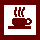 Nezapomeňte na odpočinekPrůvodce studiem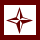 Průvodce textemRychlý náhled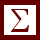 Shrnutí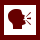 Tutoriály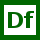 Definice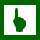 K zapamatování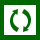 Případová studie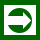 Řešená úloha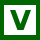 VětaKontrolní otázkaKorespondenční úkol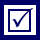 Odpovědi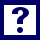 Otázky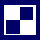 Samostatný úkolDalší zdroje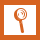 Pro zájemceÚkol k zamyšlení